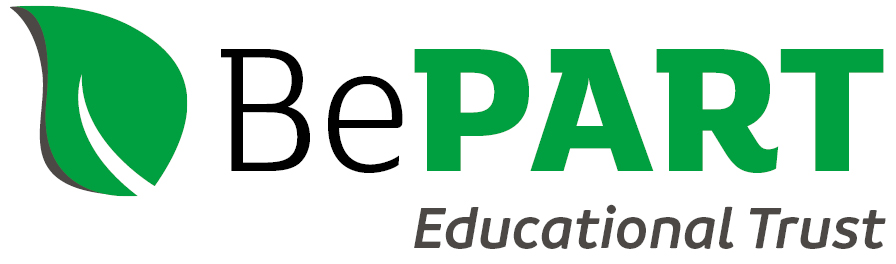 Scheme of DelegationBackgroundBePART Educational Trust has been established by Birkenhead Sixth Form College to raise aspirations, widen horizons and assist in transforming lives of young people across the region. The aim is to improve academic standards across a range of institutions by providing high quality learning platforms in institutions that will have a significant impact on young people and enable them to have ambition and attain goals that they had not necessarily thought possible. BePART Educational TrustBePART Educational Trust is a company, limited by guarantee, and an exempt charity.  Its main activities will be to develop a family of institutions, thus creating a network of high performing educational establishments that can thrive and grow through interaction, each sharing best practice and learning from each other, providing professional challenge for each other and enabling standards to be driven upwards.  It is evident that where institutions buy into such a philosophy, push the boundaries of learning and encourage staff and students to strive for excellence this can provide better educational and social outcomes for our members.  All institutions within the BePART Educational Trust will be expected to adhere to this philosophy and develop a strong ethos. All Members, Directors and Governors will abide by the Trust’s Code of Conduct. The Governance Structure of BePART Educational Trust is shown below: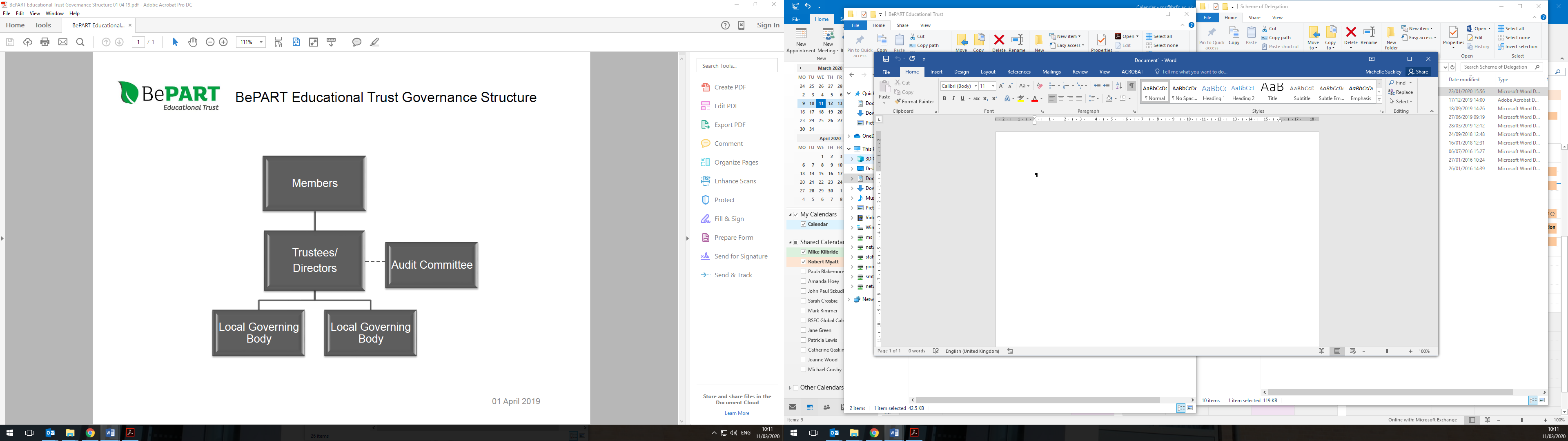 Mission Statement for BePART Educational Trust‘Raising aspirations and transforming lives’Overall AimsTo enable students to experience an ambitious and creative learning environment and provide opportunities for every individual to reach their academic potentialTo offer a broad, balanced and rich curriculum that enables core skills to be attained and provides the opportunity for students to take advantage of a range of opportunities and pathwaysTo support, challenge and nurture a lasting passion and curiosity for learning in each student.To be able to be an innovative educational organisation which seeks to use the best established practice to attain high standards of teaching and learningTo provide a secure and caring environment that will foster the development of socially responsible young peopleTo prepare students to proactively participate and compete at local, national and international levelsTo encourage engagement with families and the local community to enhance opportunities and learning outcomes for studentsTo provide leadership and foster continuous improvement in all the work of the BePART Educational Trust and the individual member organisations.Key Objectives for BePART Educational TrustTo ensure that all our institutions are high performing within a set timescale To engage with learners to enable them to develop, progress to appropriate pathways and achieve their ambitionsTo offer a dynamic and shared curriculum across the institutions within the Trust that will meet the needs of the learnersTo provide standards for excellent pastoral provision, advice and guidance to support the learners in their academic studies in each institutionTo develop excellent quality systems that will facilitate continuous improvement in all aspects of the work of the individual institutions.To disseminate good practice, encourage professional development and provide career opportunities for all staff working within the Trust.To provide a range of central services to the organisations within the family to enable value for money to be attained and thus allowing money within the institutions to be channelled to improving teaching and learning.To develop the capacity of the Trust to ensure financial viability and sustainabilityThe key objectives will be reviewed annually by the Board of Directors of the Trust.BePART Educational TrustBePART Educational Trust has 4 Members and 7 Directors. Members of the Trust are:John Syvret CBENicholas Roe-ElyDavid HazellCatherine JonesBePART Educational Trust is governed by a Board of Directors who are accountable to the DfE and have overall responsibility and ultimate decision making authority for all the work of the Trust, including and establishing academies or free schools operated by the Trust.Directors of the Trust are:Phil AdamsJohn CookLyn EatonMike KilbrideRebecca LawtonLyn HazellAndrew MillsAn additional 2 Directors may be co-opted on to the Board. The Chief Financial Officer will attend Board meetings as required along with the Headteacher/Principal of each member institution.  A Clerk will provide support, advice and guidance to the Board.The Trust Board will meet a minimum of 4 times per year and shall be quorate when at least 3 Directors attend.The following organisations sit within the Trust:Birkenhead Sixth Form CollegeThe Birkenhead Park SchoolEach member organisation will have a Local Governing Board who will be responsible for ensuring that all activities are conducted in accordance with the ethos of the Trust.Key Responsibilities of MembersTo appoint membersTo amend the Articles of Association, in agreement with DfETo change of name of the TrustTo appoint or dismiss one or more DirectorsTo approve the appointment of CEO as a DirectorTo approve the appointment, reappointment and dismissal of external auditorsTo receive annual accounts and annual report from the BoardTo instruct the Board by special resolution to take specific actionTo approve the appointment of Chair and Vice Chair of the Trust Board on an annual basis.To wind up the TrustKey Responsibilities of Trust Board DirectorsTo establish and review the vision and direction of BePART Educational Trust.To have overall responsibility for formulating policy and ultimate decision making in relation to the establishment of the Trust and the future work of the Trust.To have overall responsibility for ensuring high quality provision within the Trust’s academies.To approve improvement plans and targets for each institution.To have overall responsibility for the Trust’s budget and financial accounting.To give final approval of member organisation budgets.To give final approval for all capital projects to be undertaken within academies.To approve the appointment, reappointment and dismissal of internal auditors.To approve any service contracts in accordance with the ArticlesTo appoint and remove members of Local Governing Bodies.To approve and review all Trust umbrella policies and procedures required by law.To fulfil the requirements of external agencies e.g.  DfE/ESFA.To approve the appointment of the Headteachers/Principals and Deputy Headteachers/Deputy Principals for member institutionsTo oversee the HR strategy and policy.To review the Scheme of Delegation on an annual basis and to make appropriate changes as required.To monitor the role of the Chief Executive.To approve the remuneration of the Chief ExecutiveTo give final approval for the remuneration of the Headteachers/PrincipalsKey Responsibilities of Audit CommitteeThe Audit Committee is authorised by the Trust Board to investigate any activity and seek information it requires. Staff are requested to co-operate with the committee in the conduct of its enquiries. The Audit Committee is authorised to obtain independent advice if it considers this necessary.The Audit Committee has specific Terms of Reference but no executive powers.The Audit Committee shall be appointed by the Trust Board and shall comprise a maximum of four Directors with a quorum of two.The Chair and Vice Chair shall be appointed by the Trust Board.The Audit Committee will meet not less than three times per year.The Audit Committee will regularly report via its Minutes to the Trust Board.The Audit Committee will provide a written annual report to the Trust Board outlining its activities as they relate to the year under review.The Chief Financial Officer will attend. To review the annual accounts, financial statements and statements on internal control and recommend to the Trust Board for approval. To review internal and external reports and make recommendations to the Trust Board.To monitor the assessment and management of risk.To review the findings of the audit with the external auditor and consider any material issues or any accounting and audit judgements which arose during the audit, To recommend the internal audit programme for Trust Board approval. To monitor management’s response to any major internal audit and the timely and appropriate implementation of any recommendations.Key Responsibilities of Chief ExecutiveTo act as the Accounting Officer and have appropriate oversight of the Trust’s financial affairs.To be accountable to the Board of Directors for the work of the Trust.To work with the Board of Directors to ensure that the vision and key objectives are fulfilled.To implement and monitor policies and procedures required by the Board.To implement and monitor reporting procedures on each sponsored institution and any other issues that are pertinent to the Board.To appoint the Headteachers/Principals and Deputy Headteachers/Deputy Principals for sponsored academies in conjunction with the Trust Board.To agree in conjunction with the Headteacher/Principal strategic and improvement plans for the institution for presentation to the Board of Directors.To work with the Headteacher/Principal in each organisation within the Trust to ensure high standards of performance are attained.To manage the performance of the Headteachers/Principals of the member institutions.To have oversight of the quality improvement and financial monitoring processes.To represent the Trust with outside bodies.To approve staffing structures within the institutions and any variations that may be required in year.To approve appointments of senior staff in the member institutions.To approve the remuneration of senior staff in the member institutions, excluding Headteachers/PrincipalsTo recommend the approval of Headteachers/Principals remuneration to the Board.To identify, propose and present potential development strategies for BePART Educational Trust to the Board of Directors.To monitor the quality of provision at the institution along with any central educational initiatives led by BePART Educational Trust.To have responsibility for developing and monitoring all central services provided by BePART Educational Trust.Key Responsibilities of Chief Financial OfficerTo act as the Trust’s Accountant.To keep full and accurate accounting records.To ensure that the Trust has robust financial governance arrangements and complies with all funding agreements.To ensure that risk management procedures are implemented.To prepare and monitor budgets and ensure that annual accounts are presented and all financial returns made in a timely manner.To ensure that the Board is fully appraised of all financial arrangements by producing accurate monthly financial management accounts for the Chair every month and for the Directors six times a year.To produce accurate and timely reports to the Board.To monitor the financial progress of the member institutions against their approved budget strategy.To submit financial statements, accounts return, internal scrutiny findings, school resource management self-assessment tool (SRMSAT), budget forecast return outturn (BFRO) and budget forecast return (BFR) to ESFA in a timely manner. Key Responsibilities of Headteacher/Principal for each Member Organisation To implement the vision and policies of BePART Educational Trust effectively.To share the vision of the Trust and to implement strategies to ensure that the vision is fulfilled.To develop a Strategic Plan/Improvement Plan to ensure that strategic objectives are met.To work with staff in the institution to develop a culture of challenge, high expectations and standards.To implement a dynamic and flexible curriculum that meets the needs of the learners.To review, evaluate and monitor teaching learning and assessment and to ensure that improvement strategies are implemented, as required.To implement strategies that secures high attendance, excellent punctuality and high standards of behaviour at all times.To develop an excellent learning environment and promote the use of technology to support learning.To implement robust quality procedures.To plan the allocation of all financial and human resources to ensure value for money and to maximise the use of resources to support teaching and learning.To manage the institution efficiently and effectively.To oversee the admissions of students, maintain discipline, maintain high levels of attendance, oversee suspension and exclusions in line with policy.To analyse data/information relating to the progress of the institution and to provide detailed and accurate reports, as required.To work with the BePART Educational Trust to identify levels of support and potential for joint services.To develop an annual budget in conjunction with the Chief Financial Officer and to operate within the agreed budget.To comply with all policies and legal requirements related to safeguarding and health and safety.To have overall responsibility for the day to day management of the organisation.To provide BePART Educational Trust Board with regular reports.Key Responsibilities of Local Governing BodiesThe Local Governing Body will act as an advisory board to BePART Educational Trust Board. The meetings of the Local Governing Body will take place two weeks in advance of BePART Educational Trust Board meetings. The Local Governing Body will make available minutes of their meetings. Papers will be issued one week in advance of meetings.The Board of Directors will delegate to the Local Governing Body the following responsibilities for supporting the institution and its leadership and management team in improving the: Achievement of pupilsQuality of TeachingBehaviour and Safety of studentsThe Local Governing Body will specifically be expected:To promote and support the vision and direction of BePART Educational Trust.To promote the strategic objectives for the institution and its direction within the framework of the vision of BePART Educational Trust.To monitor the Improvement Plan for the institutionTo monitor the standards and performance of the institution and all aspects of student support and welfareTo monitor teaching, learning and assessment within the institution to ensure that timely improvements are being made.To ensure that an appropriate curriculum is being offered that meets local needs and fits within BePART Educational Trust guidelines.To ensure implementation and closely monitor safeguarding and health and safety requirements.To formally review the Headteacher’s decision to permanently exclude any pupilTo engage fully and openly with any inspection of the institution, supporting the Headteacher/Principal in providing the necessary background, local context and performance in line with objectives against targetsTo make arrangements for the election/appointment of parent and staff governorsTo approve and review all policies and procedures that are specific to the institution e.g. Health and SafetyTo review, monitor, provide advice and constructively challenge, as appropriate.To ensure that Local Governing Body arrangements are conducted effectively.To be responsible to the Directors of BePART Educational Trust and to comply and act within the Terms of Reference.To appoint a Clerk to the Local Governing Body and implement clerking arrangements.To maintain and publish, through the Clerk, a register of Governors’ and senior members of staff business interests and adhere to procedures for registering and managing conflicts of interest.To advise the Trust of any concerns about the running of the institution that cannot be resolved by the Local Governing Body and of any suspicions of fraud or irregularity.The Local Governing BodyThe Chair and Vice Chair will be appointed by BePART Educational Trust.Central FunctionsA funding agreement will be established with the ESFA. Funds for each member institution will be allocated to BePART Educational Trust and these will be delegated to each organisation. BePART Educational Trust will provide a number of central services.  A charge will be made to each member for these services. This will be based on a cost recovery system and will aim to reduce the cost of services to individual institutions and will enable members to access a range of services and support which can be provided cost effectively. A service level agreement will be provided for each institution. If any additional services are required other than those specified in the service level agreement, additional charges will be made.  All charges made for central services will be audited.  FinanceBePART Educational Trust Board will approve the annual budget, allocating finance to the individual member institutions, using the funding formula as a key guide.  All BePART Educational Trust budgets, returns and accounts must be submitted to the Board of Directors for ratification.All members of the Trust will be required to present an annual budget strategy to the Board of Directors for approval.  This will be supported by a detailed budget which will be aligned to the approved budget strategy. Any significant deviation from the agreed budget should be reported to the Chief Executive immediately on occurrence or if anticipated.  Any changes will then be discussed with the Trust Board.Strategy DocumentsAll Headteachers/Principals of member institutions will submit their Strategic Plan, Self-Evaluation Form (SEF) and the institution Improvement/Development Plan at the start of each academic year for approval by BePART Educational Trust Board.Human ResourcesBePART Educational Trust Board will:Determine the contracts to be applied for all staff employed within the BePART Educational TrustApprove all human resource policies and purchase of all legal adviceOversee and confirm appointments of a Headteacher/Principal and senior staff in the member institutionsReview effectiveness of the management structure within member institutions and BePART Educational TrustSeek and ensure efficiency and effectiveness of resources across member institutionsScheme of DelegationThe Scheme of Delegation will be reviewed and approved annually by BePART Educational Trust Board.MemberNumberTerm of OfficeSelected byChief Executive1IndefiniteBePART Educational TrustInstitution Headteacher/PrincipalDeputy Headteacher/Deputy Principal1IndefiniteBePART Educational TrustSponsor GovernorUp to 64 yearsBePART Educational Trust Staff Governor1 or 24 yearsStaff ElectionParent Governor24 years/duration of child’s time in the institution Parent Election